Inverse Trigonometry: Guided NotesInverse Trig Functions			The angle is the inverse sine of k.			The angle is the inverse cosine of k.			The angle is the inverse tangent of k.*k is the ratio of the measurements from the right triangle, and θ is the acute angle measure.Notation unlike , which is why  is often used instead.Examples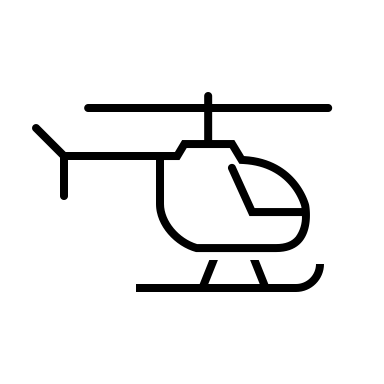 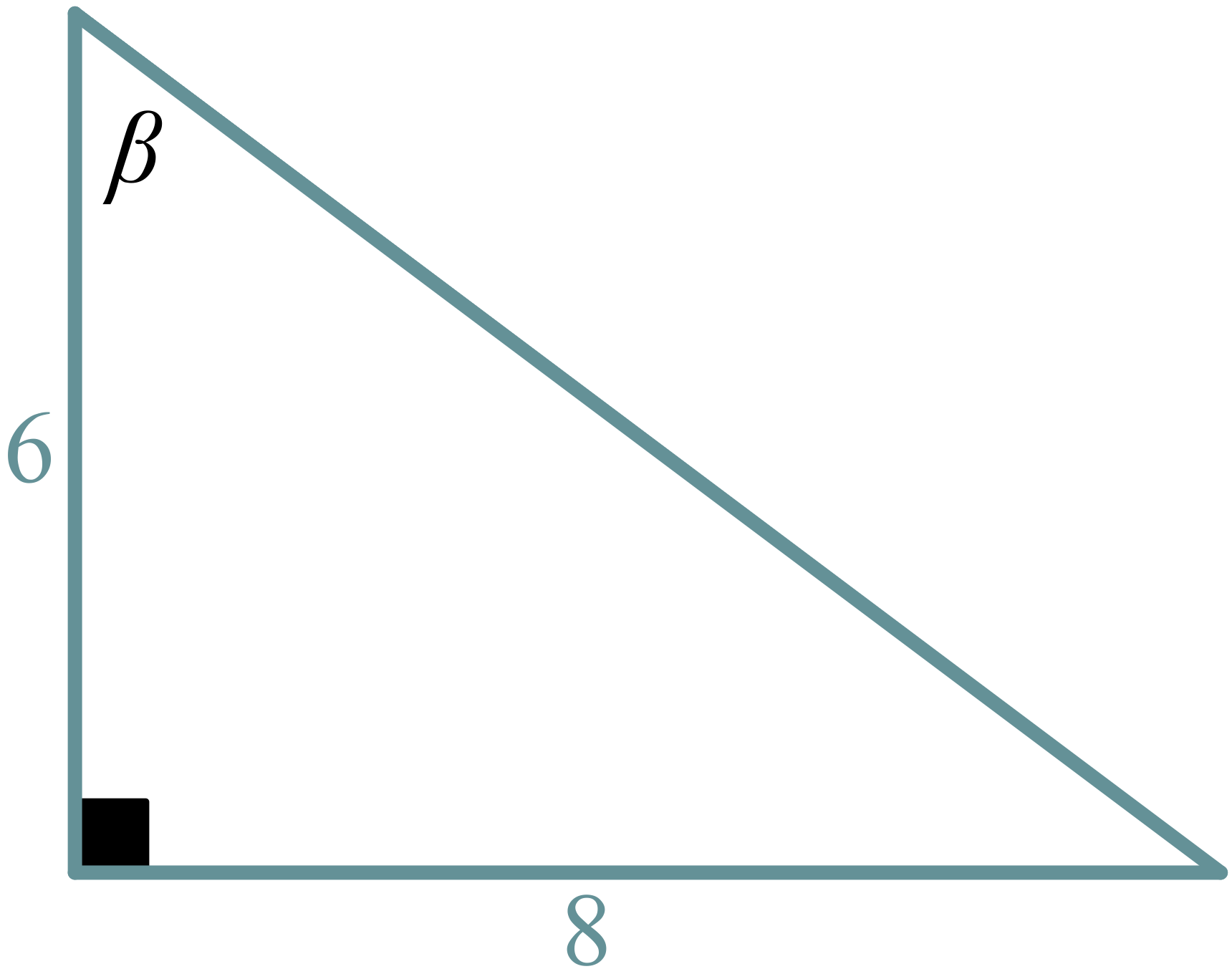 1)   Find β (beta) using two different inverse trigonometric functions.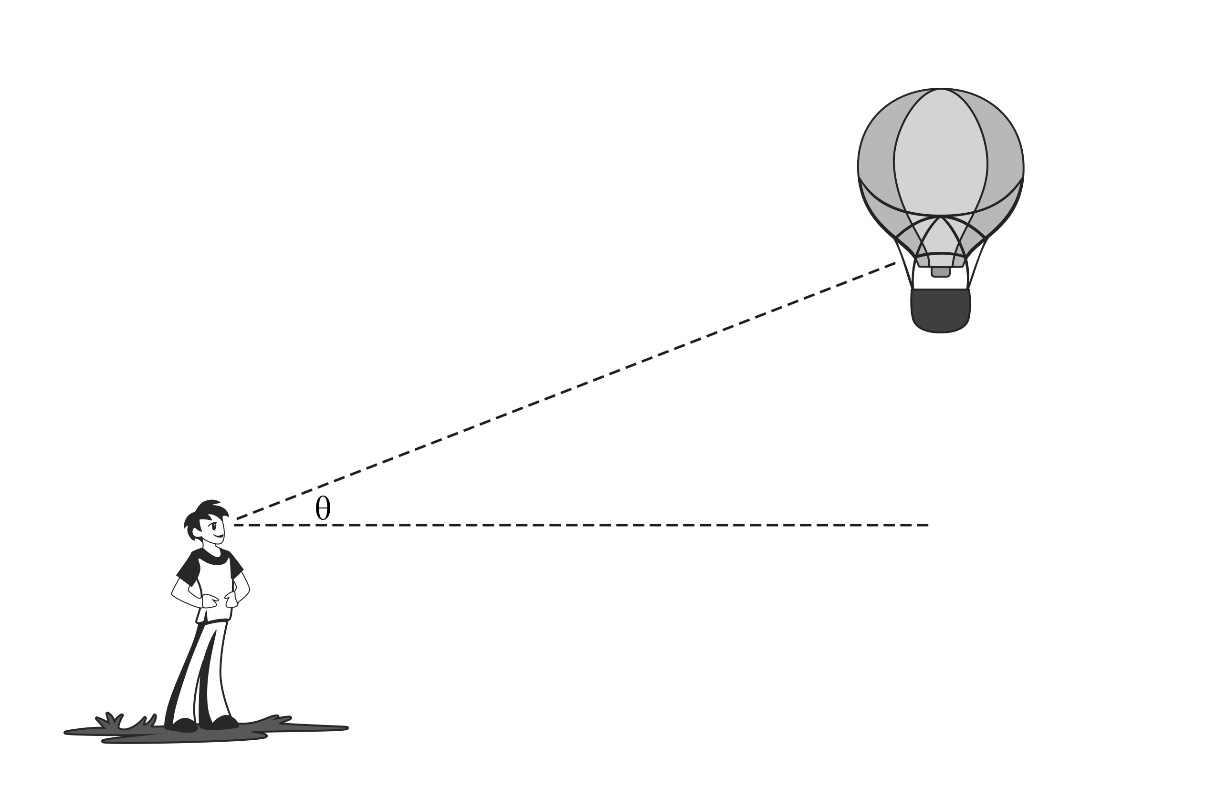 The angle of elevation is the angle you would need to lift your head to see something above you.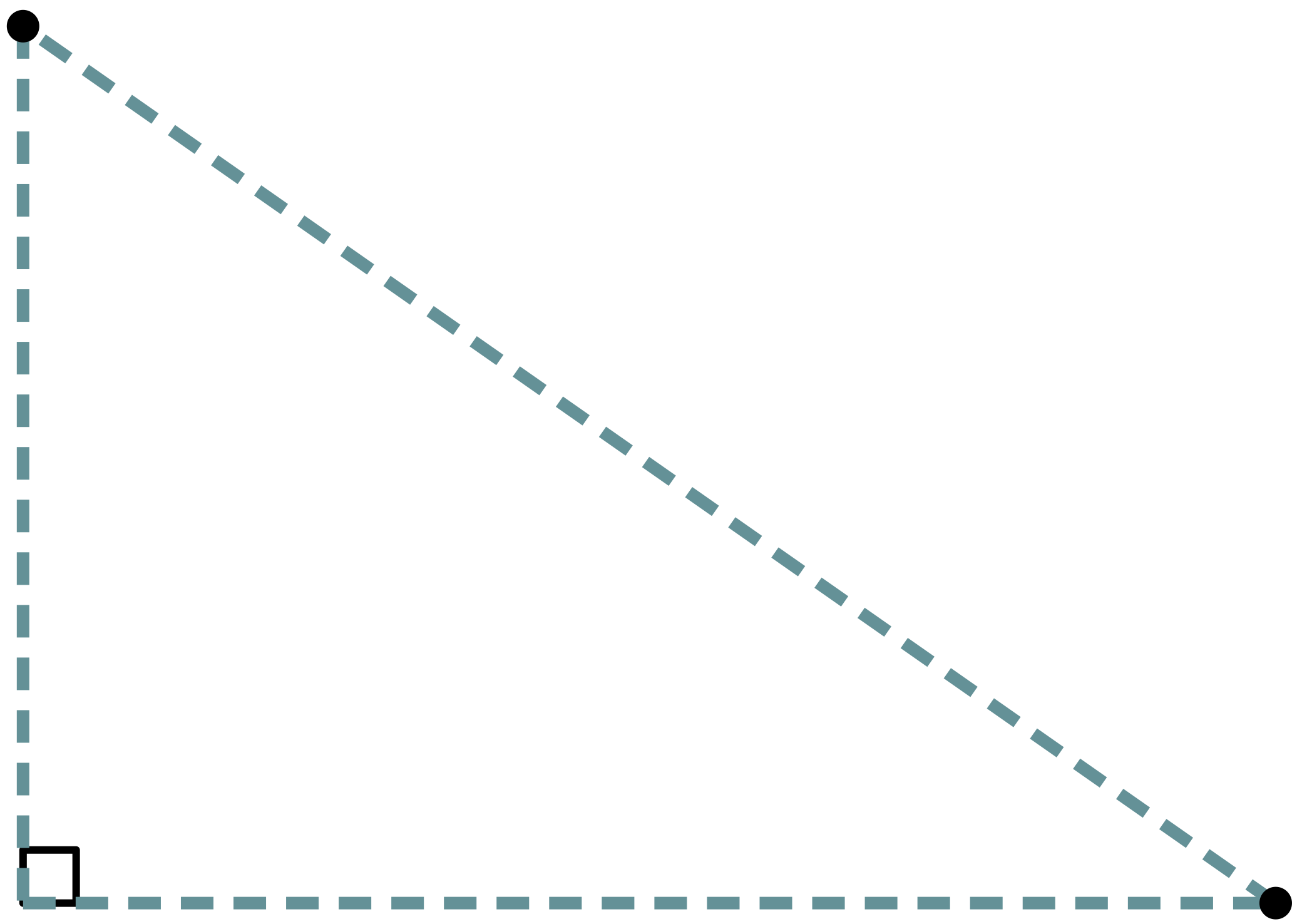 2)   Imagine you are watching a helicopter land. The helicopter is 70 feet directly above the landing pad, and the landing pad is 100 feet away from you. What is the angle of elevation?